RaportPilotimi  i trajnimit të mësuesve të shkollave fillore dhe parashkollore të arsimit parauniversitar në Universitetin “Eqrem Çabej”.Mbështetur nga Entral ProjectGrupi i punësGëzim SalaMajlinda BobratiEduina GugaTitulli i lëndës : Aftësitë sipërmarrëse për mësuesit e arsimit fillor dhe parashkollor për arsimin parauniversitarKodi: 22EKP187Hyrje:Ky modul është zhvilluar për të identifikuar aktivitetet që mësuesi duhet të zhvillojë për edukimin sipërmarrës të fëmijëve të nivelit të shkollave fillore dhe parashkollore. Moduli vlerëson efektivitetin e edukimit të hershëm sipërmarrës në ciklin fillor të sistemit arsimor. Metodologjia e përdorur merr në konsideratë zhvillimin e tre llojeve të aftësive tek fëmijët: aftësitë sipërmarrëse jo-konjitive, sipërmarrjen njohëse dhe synimet për t'u bërë sipërmarrës. Moduli organizohet duke simuluar një program sipërmarrës. Temat kryesore të programit janë hartuar për t’u zhvilluar  në 3 ditë trajnime që përfshijnë aktivitete praktike si dhe aktivitete shtesë në shtëpi si dhe testimin përfundimtar.Objektivi kryesor:Objektivi kryesor i këtij moduli është t'u ofrojë mësuesve të arsimit fillor dhe parashkollor për arsimin parauniversitar me aftësi të transferueshme dhe të sjellë një mentalitet sipërmarrës në arsimin parauniversitar duke inkurajuar metodat e mësimdhënies sipërmarrëse, duke edukuar sjelljen sipërmarrëse të mësuesve dhe duke mbështetur krijimin e sipërmarrje të reja.Theksi vihet në mbështetjen dhe kultivimin e mentalitetit sipërmarrës të mësuesve, për t'u transferuar tek nxënësit e tyre, si dhe në mjedisin dhe shoqërinë përreth.Qëllimi:Të ndërtojë kapacitete mësimore me aftësi në edukimin e koncepteve të sipërmarrjes për mësuesit e arsimit parashkollor dhe të ciklit të parë të njohurive bazë të sipërmarrjes të përshtatura me nivelin e klasës dhe orientimin drejt ideve për praktika dhe projekte që edukojnë një sipërmarrës të vogël.Objektivat specifike të trajnimit (Rezultatet e të nxënit)• Fitimi i njohurive të reja dhe aftësive të transferueshme për shndërrimin e ideve inovative në produkte dhe shërbime të reja• Rritja e të kuptuarit të procesit të sipërmarrjes nga pjesëmarrësit e trajnimit (p.sh. krijimi dhe njohja e mundësive)• Përmirësimi i aftësive për zgjidhjen e problemeve dhe punës në grup nën presionin e kohës• Rritja e aftësive prezantuese• Rritja e aftësive të transferueshmërisë/zbatueshmërisë në mësimdhënien shumëdisiplinoreGrupi i synuar : Mësuesit e shkollave fillore dhe parashkollore dhe drejtorët dhe administratorët e shkollave filloreZbatimi i kursit në Universitetin “Eqrem Çabej”.Faza përgatitoreFaza e zhvillimit të modulit të trajnimit :Zbatimi i kursit pilot u realizua duke filluar me zhvillimin e programit të modulit, nga Universiteti i Vlorës si partneri përgjegjës për këtë detyrë.vlerësimi i modulit dhe përmirësimet e bëra pas takimit në Leon dhe VlorëFaza e akreditimit : Shtator – Dhjetor 2022akreditimi i modulit nga ASCAP, në dy staderegjistrimin e modulit në sistemin RASH dhe zhvillimin e kursit pilot, duke finalizuar zbatimin.Në sistemin RASH, moduli është aktiv me këto kredenciale: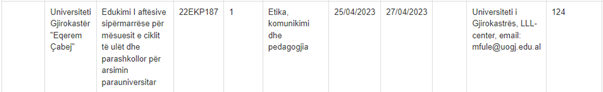 Njoftimi i thirrjes për modulin e trajnimit u bë i disponueshëm në lidhjet e mëposhtme:• 	Llogaritë zyrtare të EÇUG në rrjetet sociale, Facebook dhe Instagram:https://m.facebook.com/story.php?story_fbid=921187795735221&id=100035320284422&mibextid=Nif5oz https://www.instagram.com/p/Cqc0H7xsVDv/?igshid=YmMyMTA2M2Y%3D  Regjistrimi i kandidatëveRegjistrimi është çelur në sistemin kombëtar për kualifikimin e mësuesve.https://trajnime.arsimi.rash.al/Trajnimes/TrajnimeMesues?SelectedQyteti=11&SelectedFushaModul=&SelectedAgjensia=2154 Faza aktuale e zbatimit: 25, 26 dhe 27 Prill 2023, ora 14:00 - 17:00Në përfundim të procesit të regjistrimit, në trajnim morën pjesë 87 pjesëmarrës nga 120 mësues të regjistruar.Të trajnuarit u përfshinë në mënyrë aktive në aktivitetet e trajnimit, të ndarë në tri ditë trajnimi. Pjesëmarrësit morën shpjegime teorike dhe përvojë praktike mbi elementët më të rëndësishëm të procesit Start up, si të zhvillohet me sukses një ide biznesi dhe si ta shesin atë. Pjesëmarrësit, siç pritej, u angazhuan dhe sfiduan veten. Pas trajnimit, pjesëmarrësit i kuptuan më mirë kërkesat për t'u bërë sipërmarrës dhe për këtë arsye ata mund të këshillojnë dhe mbështesin më mirë studentët e tyre. Pjesëmarrësit, përmes ushtrimeve dhe punës praktike, gjetën në grup zgjidhje të reja dhe kreative për aktivitete inovative, të bazuara në një skenar të ri start-up, në një periudhë të shkurtër kohore. Procesi u mbështet me leksione dhe u mentorua nga trajnerë. Në fund të trajnimit u zhvillua një seancë testimi.Gjatë trajnimit, përfaqësues nga bota e biznesit ndanë përvojat e tyre dhe dhanë mesazhe të rëndësishme në lidhje me edukimin sipërmarrës.MetodologjiaModuli ofron një sërë aktivitetesh që integrojnë konceptet teorike me zbatimin praktik. Këto aktivitete synojnë të zhvillojnë planin përfundimtar të biznesit dhe video-prezantim për projektin sipërmarrës. Përdorimi i metodave dhe teknikave të tjera ishte vendimtar për t'u mundësuar pjesëmarrësve të fitonin një kuptim të qartë të përmbajtjes mësimore. Për të mbështetur të mësuarit sipërmarrës janë përdorur disa teknika, dhe mjete mësimore, duke përfshirë:NxemjeBrainstormingVetë-reflektimEkspertë të ftuarLean Start UpSimulimi i lojës me rolePunë në grup (në mjedis)Punë e pavarur në grupPrezantimet në Power Point Vlerësimi i trajnimit pilotAdresat e emailit të pjesëmarrësve u janë dërguar koordinatorëve të projektit për një vlerësim individual. Vlerësimi i mëposhtëm bazohet në pyetësorin EÇUG të shpërndarë për të gjithë pjesëmarrësit. 70 të anketuar nga 87 pjesëmarrës dhanë komente për programin e përgjithshëm të trajnimit. Sondazhi përmbante tre seksione. Seksioni i parë mblodhi informacionin e përgjithshëm të nevojshëm për të vërtetuar 10 përgjigjet e mëposhtme të seksionit të dytë, ku pjesëmarrësit dhanë vlerësimin e tyre për aspekte të ndryshme të programit të trajnimit. Pjesëmarrësve iu kërkua të vlerësonin aktivitetet nga 1 në 5, ku 5 ishte vlerësimi maksimal.KonkluzioneBazuar në perceptimin e trajnerëve, reagimet verbale të mbledhura në diskutimet në fund të çdo aktiviteti, si dhe në analizën e komenteve, EÇUG arriti në përfundimin se trajnimi pilot ishte përgjithësisht i suksesshëm dhe objektivat u arritën në një nivel të kënaqshëm.Rruga drejt një edukimi sipërmarrës, që është qëllimi përfundimtar, është e gjatë dhe sfiduese. Ky ishte një hap shumë i vogël, modest drejt një mendësie sipërmarrëse, i cili duhet të pasohet nga përpjekje të tjera individuale dhe institucionale.Rekomandime:Për të evituar konfuzionin dhe paqartësitë e mundshme si midis instruktorëve dhe pjesmarrësve, duke siguruar një pjesëmarrje të barabartë, këshillohet që të  regjistrimi online i mësuesve në portalin ASCAP të mbyllet përpara fillimit të trajnimit.Rekomandohet që seancat e ardhshme të trajnimit të mësuesve të organizohen në ditë të veçanta dhe të dedikuara. Kjo marrëveshje parashikohet të forcojë përqindjet e frekuentimit, të promovojë angazhim të shtuar dhe të përmirësojë performancën e përgjithshme.Për të optimizuar efektivitetin e programit të trajnimit dhe për të rritur zbatueshmërinë e tij praktike, sugjerohet që orët individuale të studimit të ndahen gjatë dy ditëve fillestare. Rrjedhimisht, ekipi i EÇUG ka zgjedhur këtë qasje, duke rezervuar 4.5 orë në dy ditët fillestare të trajnimit për studime të vetëdrejtuara. Ndarja e kohës së pavarur të studimit pas trajnimit përputhet me qëllimet kryesore të programit.Fotot e trajnimit: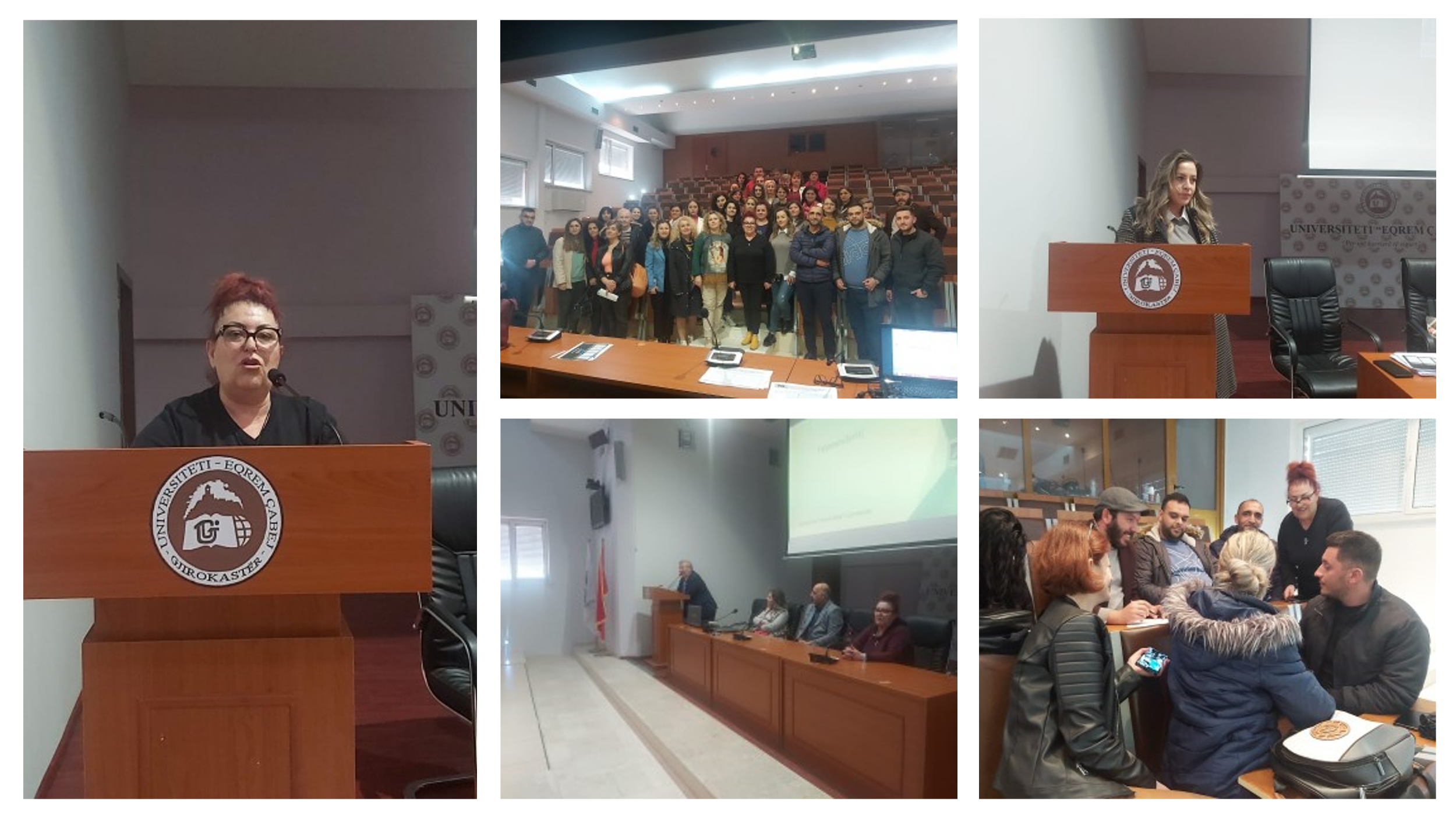 Statement No.56789101112131415Average Rating per statement4.864.944.794.904.844.844.974.964.924.874.49Section 2 Average rating4.854.854.854.854.854.854.854.854.854.854.85